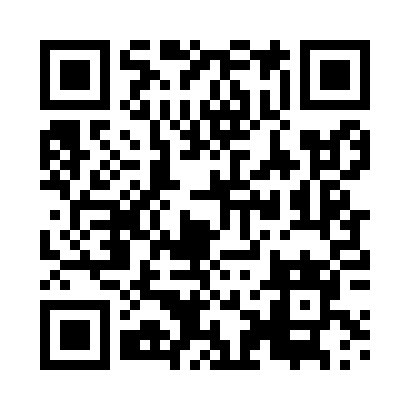 Prayer times for Fanislawice, PolandWed 1 May 2024 - Fri 31 May 2024High Latitude Method: Angle Based RulePrayer Calculation Method: Muslim World LeagueAsar Calculation Method: HanafiPrayer times provided by https://www.salahtimes.comDateDayFajrSunriseDhuhrAsrMaghribIsha1Wed2:465:1212:365:428:0110:162Thu2:435:1012:365:438:0210:193Fri2:405:0812:365:448:0410:224Sat2:365:0612:355:458:0510:255Sun2:335:0512:355:468:0710:286Mon2:295:0312:355:478:0910:317Tue2:265:0112:355:488:1010:348Wed2:225:0012:355:498:1210:379Thu2:214:5812:355:508:1310:4010Fri2:204:5612:355:518:1510:4211Sat2:194:5512:355:528:1610:4312Sun2:194:5312:355:538:1810:4413Mon2:184:5212:355:538:1910:4414Tue2:174:5012:355:548:2110:4515Wed2:174:4912:355:558:2210:4616Thu2:164:4712:355:568:2410:4617Fri2:164:4612:355:578:2510:4718Sat2:154:4512:355:588:2610:4819Sun2:154:4312:355:598:2810:4820Mon2:144:4212:355:598:2910:4921Tue2:144:4112:356:008:3110:4922Wed2:134:4012:356:018:3210:5023Thu2:134:3912:366:028:3310:5124Fri2:134:3712:366:038:3410:5125Sat2:124:3612:366:038:3610:5226Sun2:124:3512:366:048:3710:5227Mon2:114:3412:366:058:3810:5328Tue2:114:3312:366:058:3910:5429Wed2:114:3212:366:068:4010:5430Thu2:114:3212:366:078:4210:5531Fri2:104:3112:376:078:4310:55